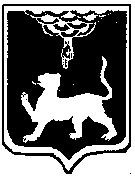 АДМИНИСТРАЦИЯ ГОРОДА ПСКОВАКОМИТЕТ ПО УПРАВЛЕНИЮ МУНИЦИПАЛЬНЫМ ИМУЩЕСТВОМ ГОРОДА ПСКОВАПРИКАЗот  ________№ 01-05/___                                                               г. ПсковВ связи с необходимостью корректировки и добавлением показателей, в соответствии с частью 4 статьи 19 Федерального закона от 05.04.2013 № 44-ФЗ «О контрактной системе в сфере закупок товаров, работ, услуг для обеспечения государственных и муниципальных нужд», в  целях реализации постановления Администрации города Пскова от 30 декабря 2016 № 1821 «Об утверждении Правил определения нормативных затрат на обеспечение функций органов местного самоуправления муниципального образования «Город Псков», органов Администрации города Пскова, включая подведомственные им казенные учреждения»,  ПРИКАЗЫВАЮ: 2. Заместителю председателя Комитета по управлению муниципальным имуществом города Пскова Михайленко С.А. в течение 5 рабочих дней со дня подписания настоящего Приказа разместить  Приказ в единой информационной системе в сфере закупок по адресу: http://zakupki.gov.ru.3. Настоящий Приказ вступает в силу с момента размещения в единой информационной системе в сфере закупок.4. Контроль за исполнением настоящего приказа оставляю за собой. Приложение к  Приказу Комитета по управлению муниципальным имуществом города Псковаот ____________ №  ______Приложение №4к Нормативным затратам  на обеспечение функций Комитета по управлению муниципальным                                                               имуществом города Пскова                         Нормативыобеспечения функций Комитета по управлению муниципальным имуществом города Пскова, применяемых при расчете нормативных затрат на приобретение компьютеров * Потребность обеспечения Комитета определяется исходя из прекращения использования  имеющихся  источников бесперебойного питания, компьютерной техники, клавиатур и манипуляторов к компьютерной техники, коммутаторов   вследствие их  морального или физического износа, но не более норматива, указанного в графе 2 настоящего приложения один раз в год.                                                                                               Приложение №7                                     к Нормативным затратам  на обеспечение функций Комитета по управлению муниципальным                                                               имуществом города Пскова, включая                                             подведомственные муниципальные предприятияНормативыобеспечения функций Комитета по управлению муниципальным имуществом города Пскова, применяемых при расчете нормативных затрат на приобретение  периодических изданий и справочной литературыПриложение №9к Нормативным затратам  на обеспечение функций Комитета по управлению муниципальным                                                               имуществом города ПсковаНормативыобеспечения функций Комитета по управлению муниципальным имуществом города Пскова, применяемых при расчете нормативных затратна приобретение канцелярских принадлежностей *Потребность обеспечения Комитета канцелярскими принадлежностями  определяется, исходя из периодичности их получения, но не более норматива, указанного в графе 3 настоящего приложения. Приложение №10к Нормативным затратам  на обеспечение функций Комитета по управлению муниципальным                                                               имуществом города Пскова, включая                                             подведомственные муниципальные предприятияНормативыобеспечения функций Комитета по управлению муниципальным имуществом города Пскова, применяемых при расчете нормативных затрат на приобретение хозяйственных принадлежностей*Потребность обеспечения Комитета хозяйственными принадлежностями  определяется, исходя из периодичности их получения, но не более норматива, указанного в графе 3 настоящего приложения. Приложение №11к Нормативным затратам  на обеспечение функций Комитета по управлению муниципальным                                                               имуществом города Пскова, включая                                             подведомственные муниципальные предприятияНормативыобеспечения функций Комитета по управлению муниципальным имуществом города Пскова, применяемых при расчете нормативных затрат на приобретение услуг по диспансеризации муниципальных служащих*Потребность  Комитета в прохождении диспансеризации 1 раз в год. Ряд процедур проводится с периодичностью 1 раз в 2 года. Приложение №12к Нормативным затратам  на обеспечение функций Комитета по управлению муниципальным                                                               имуществом города Пскова, включая                                             подведомственные муниципальные предприятияНормативыобеспечения функций Комитета по управлению муниципальным имуществом города Пскова, применяемых при расчете нормативных затрат  на оплату услуг по сопровождению программного обеспечения и приобретению простых (неисключительных) лицензий на использование программного обеспеченияПриложение №14к Нормативным затратам  на обеспечение функций Комитета по управлению муниципальным                                                               имуществом города ПсковаНормативыобеспечения функций Комитета по управлению муниципальным имуществом города Пскова, применяемых при расчете нормативных затрат  на оплату коммунальных услуг.с  2018г.1. Отопление помещений Комитета:с 01.01.18 по 30.06.18 – 166,4 Гкал *1781,89(с учетом НДС) =  296506,50 руб.с 01.07.18 по 31.12.18- 93,0 Гкал *1803,22(с учетом НДС) = 167699,46 руб.2. Электроэнергия:40500 кВт/ч. (годовой объем)* 6,09(с учетом НДС) = 246645,00 руб.3.Водоснабжение:с 01.01.18 по 30.06.18 108,0 м3*32,46 (с учетом НДС) = 3505,68 руб.с 01.07.18 по 31.12.18 108,0 м3*36,85 (с учетом НДС) = 3979,80 руб.Водоотведение:с 01.01.18 по 30.06.18 108,0 м3*21,55 (с учетом НДС)= 2327,40 руб.с 01.07.18 по 31.12.18 108,0 м3*24,83 (с учетом НДС)= 2681,64 руб.с 2019 г.Отопление помещений Комитета:с 01.01.19 по 30.04.19 – 87,5 Гкал (за 4 мес.)* 1803,22(с учетом НДС) = 157781,75 руб.с 01.10.19 по 31.12.19- 87,5 Гкал (за 4 мес.)* 1803,22(с учетом НДС) = 157781,75 руб.Электроэнергия:40500 кВт/ч. (годовой объем)* 6,09 руб. (с учетом НДС) = 246645,00 руб.Водоснабжение:с 01.01.19 по 30.06.19 18,0 м3*6 мес.* 36,85 (с учетом НДС) = 3979,80 руб.с 01.07.19 по 31.12.19 18,0 м3*6 мес.* 36,85 (с учетом НДС) = 3979,80 руб.	Водоотведение:с 01.01.19 по 30.06.19 18,0 м3*6 мес.* 24,83 (с учетом НДС)= 2681,64 руб.с 01.07.19 по 31.12.19 18,0 м3*6 мес.* 24,83 (с учетом НДС)= 2681,64 руб.Приложение №15к Нормативным затратам  на обеспечение функций Комитета по управлению муниципальным                                                               имуществом города Пскова, включая                                             подведомственные муниципальные предприятияНормативыобеспечения функций Комитета по управлению муниципальным имуществом города Пскова, применяемых при расчете нормативных затрат  на закупку услуг управляющей компанииПриложение №16к Нормативным затратам  на обеспечение функций Комитета по управлению муниципальным                                                               имуществом города Пскова, включая                                             подведомственные муниципальные предприятияНормативыобеспечения функций Комитета по управлению муниципальным имуществом города Пскова, применяемых при расчете нормативных затрат  на  содержание и техническое обслуживание помещений 1.Расходы на охрану помещений, техническое обслуживание и регламентно-профилактический ремонт систем охранно-тревожной сигнализации:Расходы на техническое обслуживание и регламентно-профилактический ремонт индивидуального теплового пункта:Расходы на демонтаж и монтаж кондиционеров и автоматической системы пожаротушения в помещении архива:Расходы на замену искусственного покрытия (линолеума) в проходном помещении по адресу: г. Псков, ул.Яна Фабрициуса, д.6, пом. 1008:Приложение №17к Нормативным затратам  на обеспечение функций Комитета по управлению муниципальным                                                               имуществом города ПсковаНормативыобеспечения функций Комитета по управлению муниципальным имуществом города Пскова, применяемых при расчете нормативных затрат  на оплату коммунальных услуг за отопление и горячее водоснабжение помещений временно свободных, находящихся в казне.с  2018г.с 01.01.18 по 30.06.18 – 255,35 Гкал*1781,99(с учетом НДС)= 455031,15 руб.с 01.07.18 по 31.12.18 –405,0Гкал*1803,22(с учетом НДС)=730304,10  руб.Горячее водоснабжение помещений:с 01.01.18 по 31.12.18 – 12,0 м3*26,91*18%= 381,00 руб.с 01.01.18 по 31.12.18 (по приборам учета) – 0,98Гкал*1565,65*18%=1810,52 руб.с  2019г.Отопление помещений:с 01.01.19 по 30.04.19 – 295,41 Гкал (за 4 мес.)*1528,15*18%= 532689,32 руб.с 01.10.19 по 31.12.19- 216,75 Гкал (за 3 мес.)*1528,15*18%=390847,94 руб.Горячее водоснабжение помещений:с 01.01.19 по 31.12.19 – 12,0 м3*26,91*18%= 381,00 руб.с 01.01.19 по 31.12.19(по приборам учета) – 0,98Гкал*1565,65*18%=1810,52 руб.Приложение №18к Нормативным затратам  на обеспечение функций Комитета по управлению муниципальным                                                               имуществом города ПсковаНормативыобеспечения функций Комитета по управлению муниципальным имуществом города Пскова, применяемых при расчете нормативных затрат  на оплату расходов, связанных с содержанием, обслуживанием, устранением неисправностей нефинансовых активов, находящихся в казне МО «Город Псков».Возмещение затрат на установку общедомовых приборов учета в многоквартирных домах, в которых имеются нежилые помещения, входящие в казну:Возмещение затрат осуществляется по факту установки общедомовых приборов учета в жилых многоквартирных домах, в которых находятся нежилые помещения, составляющие казну муниципального образования «Город Псков». Стоимость услуги определяется из стоимости общедомовых приборов учета, установленных  на объекте, разделенного на общее количество квадратных метров жилого дома и умножается на количество квадратных метров нежилого помещения казны муниципального образования «Город Псков».Затраты на закупку услуг управляющих  компаний за техническое обслуживание нежилых помещений, расположенных в многоквартирных домах, составляющих казну муниципального образования «Город Псков»: Затраты определяются на основании тарифов из расчета 19,63 рубля за 1 кв. м. в месяц и умножаются на площадь нежилых помещений.  Общая площадь помещений составляет 1545,0 кв. м. Срок предоставления услуг в течение 12 месяцев.Затраты на закупку услуг по вскрытию и замене врезных и навесных замков.Услуги оказываются по мере необходимости. Затраты определяются, исходя из сложности работ и категории замка, требующего замены.Затраты на формирование фонда капитального ремонта.Затраты формируются на основании минимальных размеров взноса на капитальный ремонт общего имущества в многоквартирных домах, расположенных на территории Псковской области в соответствии с Законом области от 11.12.2013 № 1336-ОЗ «Об организации проведения капитального ремонта общего имущества в многоквартирных домах, расположенных на территории Псковской области», Постановлением Администрации Псковской области от 20.01.2015 № 22 «О минимальном размере взноса на капитальный ремонт общего имущества в многоквартирных домах на территории Псковской области на 2015 год, умноженных на  количество квадратных метров помещений казны муниципального образования «Город Псков» и Постановлением Администрации Псковской области от 18.12.2017 № 528 «О минимальном размере взноса на капитальный ремонт общего имущества в многоквартирных домах на территории Псковской области на 2018 год». Минимальный размер взноса на капитальный ремонт общего имущества в многоквартирных домах, расположенных на территории Псковской области с 2018 года установлен в размере: 6,50 руб. на квадратный метр общей площади помещения в многоквартирном доме, принадлежащем собственнику помещения в месяц – для домов без лифта; 7,58 руб. на квадратный метр общей площади помещения в многоквартирном доме, принадлежащем собственнику помещения в месяц – для домов с лифтом.Приложение №20к Нормативным затратам  на обеспечение функций Комитета по управлению муниципальным                                                               имуществом города Пскова, включая                                             подведомственные муниципальные предприятияНормативыобеспечения функций Комитета по управлению муниципальным имуществом города Пскова, применяемых при расчете нормативных затрат  на оплату расходов, связанных с изготовлением справок.Приложение № 24                                      к Нормативным затратам  на обеспечение функций                                                   Комитета по управлению муниципальным                                                               имуществом города Пскова, включая                                             подведомственные муниципальные предприятияНормативыобеспечения функций Комитета по управлению муниципальным имуществом города Пскова, применяемых при расчете нормативных затрат на приобретение носителей информации*Потребность обеспечения Комитета носителями информации определяется исходя из прекращения использования имеющихся носителей информации вследствие их  физического износа или истечением срока эксплуатации, но не более норматива, указанного в графе 2 настоящего приложения. Приложение №25к Нормативным затратам  на обеспечение функций Комитета по управлению муниципальным                                                               имуществом города Пскова, включая                                             подведомственные муниципальные предприятияНормативыобеспечения функций Комитета по управлению муниципальным имуществом города Пскова, применяемых при расчете нормативных затрат  на прочие услуги.И.о. председателя комитета						Е.В. КузнецоваО внесении изменений в Приказ Комитета по управлению муниципальным имуществом города Пскова от 27.01.2017 №01-05/144 «Об утверждении  нормативных затрат на обеспечение функций Комитета по управлению муниципальным имуществом города Пскова»Внести в Приложение к приказу Комитета по управлению муниципальным имуществом города Пскова от 27.01.2017 №01-05/144 «Об утверждении  нормативных затрат на обеспечение функций Комитета по управлению муниципальным имуществом города Пскова» Нормативные затраты на обеспечение функций Комитета по управлению муниципальным имуществом города  Пскова следующие изменения:Приложения к Нормативным затратам на обеспечение функций Комитета по управлению муниципальным имуществом города  Пскова №№ 4,7,9,10,11,12,14,15,16,17,18,20 читать в навой редакции, согласно приложению к настоящему Приказу;Добавить Нормативные затраты на обеспечение функций Комитета по управлению муниципальным имуществом города  Пскова приложениями: №24 и №25 в редакции согласно приложению к настоящему Приказу.И.о. председателя комитетаЕ.В. КузнецоваНаименованиеКоличество единиц*Предельная цена за 1 единицуИсточник бесперебойного питания АРС RBC 4837800  рублейКомпьютерная техника (Моноблок)359000 рублейКлавиатура3950 рублейМанипулятор-мышь4450 рублейКоммутатор23000 рублейБлок питания для компьютера 400 Вт21100 рублейНаименованиеКоличество и предельная стоимость в годПериодические издания (в т.ч. специализированные газеты)годовая подписка – не более 2 наименованийИзготовление печатей, штампов, табличек с обозначением номера кабинета и принадлежности к отделу комитета, бланочной продукции: изготовление бланков Администрации города Пскова для подготовки ответов, направленных на Главу Администрации города Пскова, затрагивающих направление деятельности Комитета, схем-планов эвакуации при пожаре, самоклеющихся бланков, используемых в противопожарной безопасностиопределяются по фактическим затратам в отчетном финансовом году с учетом коэффициента инфляции, но не более 20000 рублейНаименованиеЕдиница измеренияКоличество единиц*Периодичность полученияПредельная цена за 1 единицу Блок д/зап 90*90*50 белая бумагаблок16  единицы - на Комитет1 раз в год49 рублейБумага для факсарулон1 единица на 1 аппарат факсимильной связи1 раз в квартал70 рублейФайл А4 100 шт/упшт.1000 штук  - на Комитет.1 раз в год1,3 рубляТетрадь 48 листовшт.8 штук - на Комитет 1 раз в год21 рубльСкрепки 28 мм оцинкованныеуп.1 упаковка - на 1 муниципального служащего, замещающего главную должность муниципальной службы категории «В» и старшую должность муниципальной службы категории «В» должность муниципальной  службы категории «руководитель» или «специалист»1 раз в год16,0 рублейСкрепки 50 мм оцинкованныеуп.1 упаковка - на 1 муниципального служащего, замещающего главную должность муниципальной службы категории «В» и старшую должность муниципальной службы категории «В» должность муниципальной  службы категории «руководитель» или «специалист»1 раз в год27,0 рублейПапка дело без замка пл. 370шт.600 штук – на Комитет1 раз в год6,0 рублейШтрих PILOTшт.1 штука - на 1 муниципального служащего, замещающего главную должность муниципальной службы категории «В» и старшую должность муниципальной службы категории «В» должность муниципальной  службы категории «руководитель» или «специалист»1 раз в год68,0 рублейНаименованиеЕдиница измеренияКоличество единиц*Периодичность полученияПредельная цена за 1 единицу Средство моющее жидкое Аист универсальный 0,95 шт.3 штуки – на Комитет1 раз в месяц77,0 рублейСредство чистящее «Пемолюкс», упаковка 480 гр.шт.3 штуки – на Комитет1 раз в месяц57,0 рублейСредство чистящее для сантехники «Санокс» шт.3 штуки – на Комитет1 раз в месяц61,0 рубльГубка для посуды «МАКСИ», 5 шт. в упаковкешт.2 штуки – на Комитет1 раз в месяц32,0 рубляМешки для мусора 30 л/20шт в упаковкешт.4 штуки - на Комитет1 раз в месяц38,0 рублейМешки для мусора 120 л/10шт в упаковкешт.2 штуки – на Комитет1 раз в месяц68,0 рублейПерчатки резиновыешт.2 штуки – на Комитет1 раз в месяц52,0 рубляСалфетки BEST  3 шт/упшт.2 штуки – на Комитет1 раз в месяц20,37 рублейМыло туалетное 90 гр.шт.2 штуки – на Комитет1 раз в месяц21,0 рубльЛампы люминесцентные, энергосберегающие со стартерамишт.50 штук1 раз в год70,0 рублейЛампы накаливания вольфрамовые зеркальные энергосберегающиешт.50 штук1 раз в год 100,0 рублейНаименование услугиКоличество* человек подлежащих диспансеризацииПериодичность получения.Предельная цена на 1 человека , руб.Осмотр терапевта251 раз в год144,0Осмотр врача- невролога251 раз в год125,0Осмотр врача-хирурга251 раз в год150,0Осмотр врача-офтальмолога251 раз в год150,0Осмотр врача- отоларинголога251 раз в год129,0Осмотр врача акушера-гинеколога231 раз в год220,0Осмотр врача-уролога21 раз в год150,0Осмотр врача-эндокринолога251 раз в год150,0Клинический анализ крови251 раз в год315,0Забор крови из пальца для гематологических исследований251 раз в год35,0Анализ мочи251 раз в год182,0Забор крови на биохимический анализ251 раз в год79,0Определение общего холестерина в сыворотке крови251 раз в год95,0Определение уровня глюкозы крови 251 раз в год162,0Определение  билирубина и его фракций251 раз в год154,0Определение  общего белка251 раз в год95,0Определение активности альфа-амилазы в сыворотке крови251 раз в год125,0Определение креатина в сыворотке крови251 раз в год125,0Определение  мочевой кислоты в сыворотке крови251 раз в год203,0Определение  холестерина альфа-липопротеидов в сыворотке крови251 раз в год192,0Определение  триглицеридов в сыворотке крови251 раз в год291,0ЭКГ в покое251 раз в год278,0Флюорография251 раз в год230,0Маммография61 раз в год590,0Онкомаркер специфический PSA21 раз в год461,0Онкомаркер  специфический СA-125141 раз в год550,0Цитологическое исследование мазка из цервикального канала231 раз в год255,0Медицинское освидетельствование врачом психиатром251 раз в год135,0Медицинское освидетельствование врачом психиатром - наркологом251 раз в год135,0Наименование программного обеспечения Количество рабочих мест на которые установлено программное обеспечениеПредельная цена Сопровождение программы по учету договоров ООО «Перспективные системы»538000,0 рублей в годПриобретение лицензии и обновление антивирусного программного обеспечения2826000,0 рублей в годПриобретение лицензии на право использования ПО КриптоАРМ Стандарт 5 23200,0 рублейЛицензионное обслуживание программного комплекса  «БАРС-Имущество»1132900,0 рублейПеречень  предоставляемых услугСтоимость предоставляемых услуг в месяцСрок предоставления услугУборка прилегающей территории от снега и мусора, очистка урн от мусора, вынос мусора с территории, прилегающей к зданию Комитета на контейнерную площадку, уборка контейнерной площадки, сдвигание свежевыпавшего снега, посыпка прилегающей территории песком, скос травы в летний период7507,89 рублей12 месяцевПеречень  предоставляемых услугСтоимость предоставляемых услуг в месяцСрок предоставления услугОхрана в нерабочее время помещений Комитета по адресу: г. Псков, ул. Яна Фабрициуса, д. 6 с использованием приемно-контрольного охранного прибора беспроводного канала связи и обслуживание охранно-пожарной сигнализации.3500,0 рублей12 месяцевПеречень  предоставляемых услугСтоимость предоставляемых услуг Срок предоставления услугУслуги по промывке и гидравлическому испытанию системы отопления, по ул. Яна Фабрициуса, дом 5 -а, в г. Пскове17500,0 рублейЕдиновременно в июле-сентябре месяце, перед началом отопительного сезонаУслуги по демонтажу и монтажу тепловычислителя и датчиков температуры4900,0 рублейЕдиновременноПоверка тепловычислителя и датчиков температуры4600,0 рублейЕдиновременноПеречень  предоставляемых услугСтоимость предоставляемых услуг Срок предоставления услугУслуги по демонтажу и монтажу кондиционеров288600,0 рублейЕдиновременноУслуги по демонтажу и монтажу автоматической системы пожаротушения С2000-АСПТ35000,0 рублейЕдиновременноПеречень  предоставляемых услугСтоимость предоставляемых услуг Срок предоставления услугУслуги по замене искусственного покрытия пола в помещении Комитета Не более 58000,0 рублейЕдиновременноСтоимость установки ОПУ из расчета на 1 кв. м., руб. объектаПлощадь нежилого помещения кв. м. Сумма расходов, подлежащих возмещению, руб.24,4213,1319,88 50,891003,351057,9347,63245,311683,6429,33245,37194,6540,3832,61316,5138,531179,045427,39Наименование услуги Количество помещений казны Стоимость услуги за единицу, рублей.Вскрытие и установка замка191052,63 Наименование Единица измерения Стоимость, руб.Изготовление справок о правах, зарегистрированных до 15 декабря 1998 года, на объекты недвижимого имущества, необходимых для организации учета.шт.1000,0 НаименованиеКоличество единиц*Срок эксплуатации в годахПредельная цена за 1 единицуФлэш-карта, USB флэш - накопитель13 единиц 3500 рублейЖесткий диск для компьютера3  единицы33000 рублейМодуль памяти для компьютера3 единицы32000 рублейНаименование Стоимость, руб.Оказание услуг по утилизации опасных и вредных отходовНе более 20000,0 рублей в год